St Gregory’s RideSunday 27th May 2018Come and join a pleasure ride with spectacular scenery in the foothills of the CheviotsApprox 8.5 miles, includes a few optional jumps(shorter route also avaiable) Start anytime between 10am and 1pm Location: Sandyhouse, Milfield NE71 6TJHorseboxes enter from Milfield - A697 (Opp Red Lion)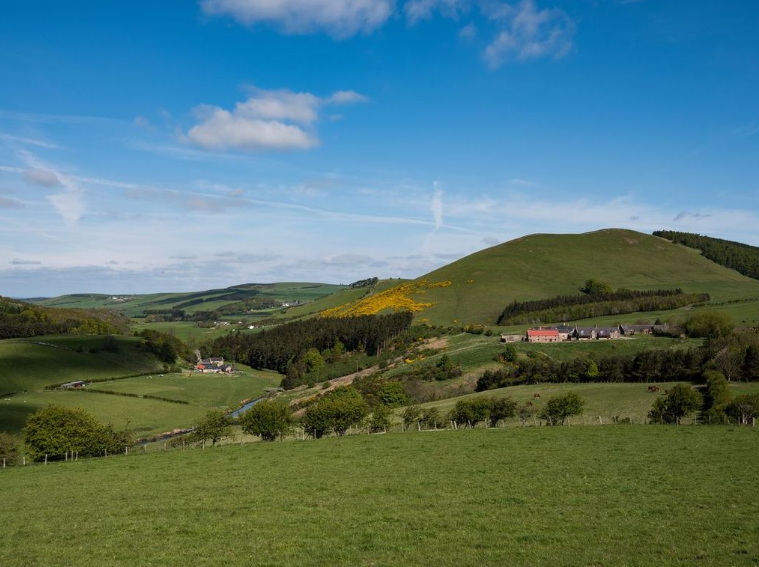 £20 pp, for further information contact:George Halliday on 07801 245064 or kl78hal@gmail.com